ĮSAKYMASDĖL MOKINIŲ PRIĖMIMO Į GIMNAZIJĄ 2024 M. KOMISIJOS SUDARYMO IR DARBO REGLAMENTO PATVIRTINIMO2024 m. kovo 7 d. Nr. V - 28Vadovaujantis Prezidento Antano Smetonos gimnazijos (toliau – Gimnazijos) nuostatais, patvirtintais Kauno miesto savivaldybės tarybos 2022 m. liepos 19 d. sprendimu Nr. T-365 „Dėl Kauno Rokų gimnazijos pavadinimo keitimo ir Prezidento Antano Smetonos gimnazijos nuostatų patvirtinimo“,S u d a r a u  mokinių priėmimo komisiją:Komisijos pirmininkė: Rita Miliūnienė, direktoriaus pavaduotoja ugdymui.Nariai:Giedrė Ašmonienė, direktoriaus pavaduotoja ugdymui;Rasa Raškauskienė, direktoriaus pavaduotoja ugdymui;
Aurelija Andriuškienė, psichologė;
Laimutė Bekšienė, vyresnioji socialinė pedagogė.T v i r t i n u  pridedamą Prezidento Antano Smetonos  gimnazijos mokinių priėmimo į gimnaziją 2024 m. komisijos darbo reglamentą.Direktorė								Rūta BuinickienėParengėKristina RamanauskienėPATVIRTINTAPrezidento Antano Smetonos gimnazijos direktoriaus2024 m. kovo 7 d. įsakymu Nr. V - 28PREZIDENTO ANTANO SMETONOS GIMNAZIJOS MOKINIŲ PRIĖMIMO Į GIMNAZIJĄ 2024 M. KOMISIJOS DARBO REGLAMENTASI SKYRIUSBENDROSIOS NUOSTATOS1. Šis reglamentas nustato mokinių priėmimo į Prezidento Antano Smetonos gimnaziją 2023 m. komisijos (toliau – Komisijos) sudarymą, darbo organizavimo tvarką, funkcijas, teises ir atsakomybę.2. Komisija savo veikloje vadovaujasi Lietuvos Respublikos įstatymais, Lietuvos Respublikos Vyriausybės nutarimais, Kauno miesto savivaldybės tarybos sprendimais, Kauno miesto savivaldybės administracijos Švietimo skyriaus įsakymais kitais teisės aktais ir šiuo reglamentu.3. Komisija savo sprendimus priima laikydamasi nešališkumo, objektyvumo, lygiateisiškumo ir nediskriminavimo principų. 4. Komisija turi teisę atsisakyti vykdyti teisės aktų reikalavimų neatitinkantį pavedimą.5. Komisija yra atskaitinga Prezidento Antano Smetonos gimnazijos direktoriui.6. Nustatoma ši komisijos darbo vieta – gimnazijos bibliotekos skaitykla.7. Nustatomas šis komisijos darbo laikas – pagal poreikį kiekvieno mėnesio trečią trečiadienį.II SKYRIUSKOMISIJOS SUDARYMAS IR DARBO ORGANIZAVIMAS8. Komisija sudaroma mokinių priėmimui į gimnaziją 2024 metais ir jos sudėtis, reikalui esant, keičiama gimnazijos direktoriaus įsakymu. 9. Komisija sudaroma iš 5 narių. Komisijos sekretorius yra komisijos narys. Komisijos nariu negali būti mokyklos direktorius ir asmenų prašymus registruojantis asmuo.10. Komisijos veiklai vadovauja komisijos pirmininkas. Komisijos pirmininkas ir sekretorius išrenkamas komisijos narių pirmo komisijos posėdžio metu.11. Komisijos posėdžius šaukia ir jiems pirmininkauja komisijos pirmininkas. Jei jis dėl svarbių priežasčių negali dalyvauti posėdyje, Komisijos narių balsų dauguma Komisijos posėdyje paskiriamas asmuo, kuris atlieka šiuo reglamentu pirmininkui priskirtas funkcijas. Komisijos posėdžiai šaukiami reikalui esant, bet ne rečiau kaip 2 kartus per metus.12. Komisijos pirmininkas:12.1. vadovauja komisijos posėdžiams;12.2. nustato komisijos posėdžių datas;12.3. prireikus į komisijos posėdžius kviečia reikiamus asmenis;12.4. pasirašo komisijos posėdžių protokolus ir kitus dokumentus, susijusius su komisijos darbu.13. komisijos sekretorius:13.1. rengia Komisijos posėdžių medžiagą;13.2. ne vėliau kaip prieš 3 darbo dienas iki posėdžio pradžios informuoja Komisijos narius apie posėdžio laiką, vietą, svarstytinus klausimus ir pateikia jiems medžiagą;13.3. protokoluoja Komisijos posėdžius;13.4. tvarko ir saugo Komisijos posėdžių protokolus ir kitus su Komisijos veikla susijusius dokumentus.14. Jei Komisijos sekretorius dėl svarbių priežasčių negali dalyvauti komisijos posėdyje, komisijos narių balsų dauguma išrenkamas to posėdžio sekretorius, kuris atlieka Komisijos sekretoriui šiuo reglamentu priskirtas funkcijas.15. Sprendimus komisija priima posėdžiuose. Komisijos posėdis yra teisėtas, jei jame dalyvauja ne mažiau dviejų trečdalių Komisijos narių.16. Visi Komisijos sprendimai priimami paprasta balsų dauguma. Jei balsai pasiskirsto po lygiai, lemia posėdžio pirmininko balsas. Posėdžio protokolą pasirašo posėdžio pirmininkas ir sekretorius. Protokole nurodomi Komisijos priimti sprendimai, jų priėmimo motyvai ir posėdyje dalyvavusių Komisijos narių nuomonė.17. Komisijos sprendimai įforminami pasiūlymais. Juos pasirašo visi posėdyje dalyvavę komisijos nariai. 18. Komisijos  pasiūlymai raštu pateikiami gimnazijos direktoriui.19. Komisijos veiklos dokumentai saugomi pagal galiojančius teisės aktus ne trumpiau kaip penkerius metus.III SKYRIUSPAGRINDINĖS KOMISIJOS FUNKCIJOS IR DĖL MOKINIŲ IR TĖVŲ INFORMAVIMO 20. Komisija atlieka šias funkcijas:20.1. stebi priėmimo į mokyklą eigą ir informuoja gimnazijos direktorių apie pastebėtus pažeidimus;20.2. tikrina, ar priimamų asmenų sąrašai sudaryti vadovaujantis Priėmimo į Kauno miesto savivaldybės bendrojo ugdymo mokyklas tvarkos aprašu, patvirtintu Kauno miesto savivaldybės tarybos 2018 m. vasario 6 d. sprendimu Nr. T-33 „Dėl priėmimo į Kauno miesto savivaldybės bendrojo ugdymo mokyklas tvarkos aprašo patvirtinimo“ (toliau – Aprašo) (galiojanti redakcija 2021-12-23) ir kitais priėmimą į mokyklas reglamentuojančias dokumentais;20.3.	teikia gimnazijos direktoriui rekomendacijas dėl atskirų klasių komplektavimo;20.4.	stebi, ar vadovaujantis Aprašo nuostatomis gimnazijos interneto svetainėje ir kitose laikmenose viešai skelbiama visa reikiama informacija apie asmenų priėmimą;20.5. pagal kompetenciją nagrinėja su asmenų priėmimu susijusius klausimus.IV SKYRIUSMOKINIŲ IR TĖVŲ INFORMAVIMO  TVARKA21. Komisija, gavusi gimnazijos direktoriaus pavedimą, apie priimtus savo sprendimus informuoja prašymus pateikusių mokinių tėvus el. paštu arba telefonu. V SKYRIUSKOMISIJOS TEISĖS22. Komisija, atlikdama jai pavestas funkcijas, turi teisę:22.1. kviesti į komisijos posėdžius su priėmimu susijusius  asmenis;22.2. reikalauti ir gauti iš priėmimą vykdančių asmenų (mokyklos direktoriaus, prašymus registruojančio asmens ir kt.) darbui reikiamą informaciją ir dokumentus;22.3. siūlyti pakeisti ir papildyti šį reglamentą.VI SKYRIUSBAIGIAMOSIOS NUOSTATOS23. Šis reglamentas tvirtinamas, keičiamas ir papildomas gimnazijos direktoriaus įsakymu.24. Komisijos nariai, pažeidę Lietuvos Respublikos teisės aktus ir šį reglamentą atlikdami savo funkcijas, atsako Lietuvos Respublikos įstatymų ir kitų teisės aktų nustatyta tvarka.______________________________________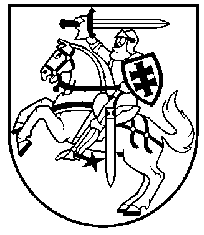 PREZIDENTO ANTANO SMETONOS GIMNAZIJOS
direktorius